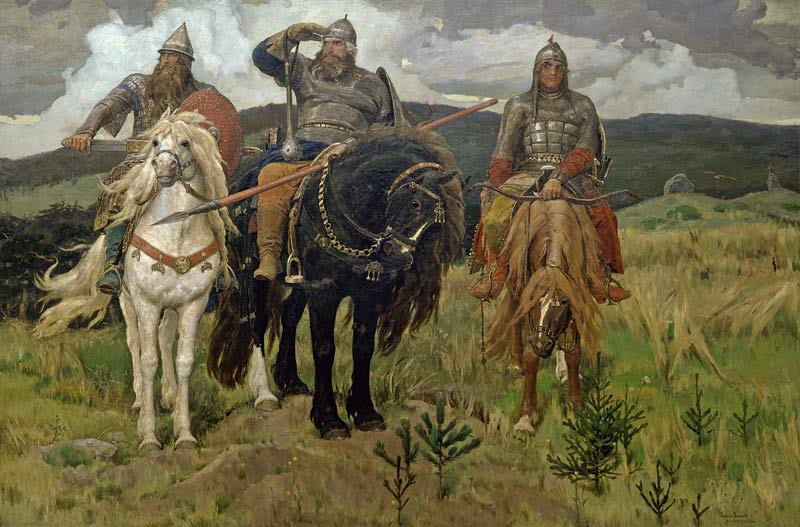 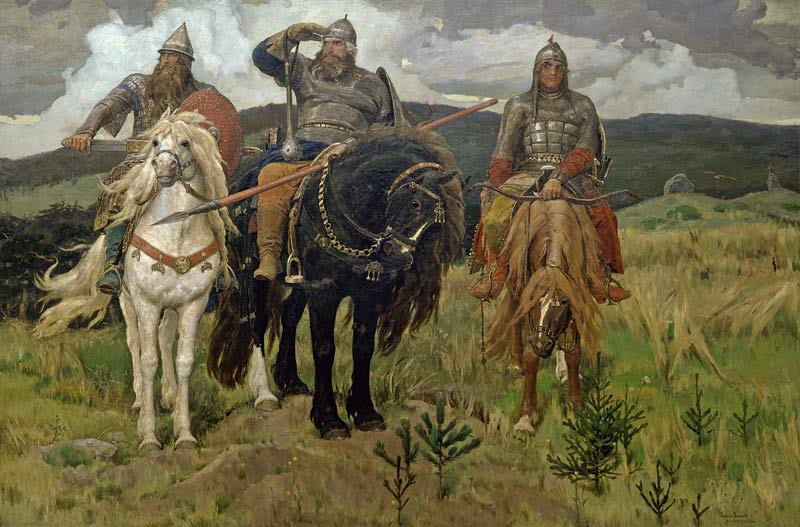 Цель: закрепить представление о героическом прошлом русского народа Древней Руси, великих русских богатырях – защитниках земли русской.Задачи:Оживить представление о былинных героях – Илье Муромце, Добрыни Никитиче, Алёше Поповиче.Способствовать развитию интереса к языку былин, молитв – оберегов, словам благословения богатырей, древним заветам.Воспитывать чувство гордости за богатырскую силу России, уважение к русским воинам, желание им подражать.Приучать детей следить за осанкой на протяжении всей деятельности.Предварительная работа: рассматривание картины В. М. Васнецова «Богатыри», чтение отрывков из былин, рассматривание иллюстраций. Рисование, лепка на тему «Богатыри земли русской». Беседы о богатырях, о Руси, заучивание пословиц, поговорок о Родине, смелости. Развлечение «Богатырская Слава». Просмотр слайдов.Ход занятияВоспитатель. Ребята, мы с вами живём в стране, у которой удивительно красивое имя – Россия! Много разных стран на Земле, везде  живут люди, но Россия – единственная, необыкновенная страна, потому что она наша Родина. Родина, значит родная. Как мать и отец. Какая наша родина?Дети. Большая, огромная, необъятная, красивая, есть океаны и моря, реки и озёра, горы и леса.Воспитатель. Как называлась наша страна раньше?Дети. Русь.Воспитатель. Давным-давно на месте городов и деревень, где мы с вами сейчас живём, стояли непроходимые леса, лежали топкие болота. Жить в таких условиях могли только очень сильные, выносливые и храбрые люди. Среди них были и наши предки. Как они себя называли?Дети. Славяне.Воспитатель. В те далёкие времена война – обычное дело, ведь приходилось отстаивать свои земли от врагов. В старину всех воинов называли богатыри. Как о богатырях можно рассказать словом, рассказом, стихотворением?Дети. Богатыри – это люди, которые защищали нашу Родину от врагов. Они были сильными, храбрыми, могучими.Воспитатель. Правильно, богатыри – это люди безмерной силы, стойкости и отваги. Богатыри стояли на заставе (границе), мимо них ни зверь незамеченным не проскользнет, ни птица не пролетит, а тем более враг не пройдёт.Силен, как вольный ветер,Могуч, как ураган,Он защищает ЗемлюОт злобных басурман!Он силой доброю богат,Он защищает стольный град.Спасает бедных и детейИ стариков, и матерей!Воспитатель. Ребята, а вы бы хотели пройти путь богатырей?Дети. Да!Воспитатель. Тогда нам необходимо собираться в нелёгкий путь, где нас будут ждать необычные приключения, не испугаетесь? Знаю, что вы дружные и смелые. Дружба поможет нам преодолеть все преграды.Но сначала давайте вспомним:  перед тем, как отправиться в дальний путь, что предстояло выбрать русскому богатырю?Дети. Дорогу.Воспитатель. Правильно, ему предстояло выбрать дорогу, по которой надо пройти. В сказках и былинах богатырь всегда стоял на распутье у большого камня (на экране появляется картинка с изображение камня), где было высечено:«Пойдёшь направо – деньги слава,Пойдёшь налево – друзей потеряешь и не будешь смелым.Двинешься прямо – ждёт опасность и путешествие в историю».И так дети, какую мы с вами выбираем дорогу?Дети. Дорогу, которая идёт прямо.Препятствие. На экране появляется изображение пропасти.Для начала разомнитесьПо веревочке пройдитесь.Со ступать с нее нельзяПропасть вас там ждет друзья.Дети идут по канату способом «каблучок» (пяточка стоит на канате, напомнить о правильной осанке)Препятствие. На экране изображение бурлящей реки.Вот и речка на путиНе проехать, не пройти,Соловей – разбойник злойМост сломал здесь над рекой(дети идут по «камешкам»)  Препятствие. На экране изображение Кощея.Здесь преграда, здесь Кощей,Ест он много, много щей.Чтобы дальше вам пройтиНужно доказать, что вы богатыри.(дети стоят в кругу)Богатырь – вот, он каков:Он силен, он здоров,             (дети показывают силача)Он из лука стрелял,                (имитируют стрельбу из лука)Метко палицу бросал,           (выполняют замах и бросок)На границе стоял,                   (показывают)Зорко – зорко наблюдал.     (дети подносят руку ко лбу, глядят  вдаль)Подрастем и мы, смотри     (поднимают руки высоко вверх)Станем, как богатыри           (руки на пояс)Воспитатель. Все преграды мы преодолели, со всеми трудностями справились. А сейчас, чтобы попасть в старину, нужно пройти через «врата истории», а открыть их нам поможет пословица.(дети говорит пословицу, и проходят через врата)Смелость – силе воевода.Тот герой, кто за Родину горой.Кто смел, тот на коня сел.За край свой насмерть стой.Русский ни с мечом, ни с калачом не шутит.Сам погибай, а товарища выручай.С родной Земли – умри, не сходи.Жить – Родине служить.Счастье Родины – дороже жизни.Если дружба велика, будет Родина крепка.Дети, пройдя через врата, переодеваются в русские костюмы.Предложить детям сесть на стульчики, напомнить об осанке.Воспитатель. Ребята, откуда мы с вами узнали о русских богатырях?Дети. Из былин.Воспитатель. Кто слагал былины о богатырях?Дети. Сказатели, гусляр.Воспитатель. Правильно, ходил сказитель – гусляр из селения в селения и рассказывал нараспев о героях богатырях, об их подвигах, о делах и победах богатырей, о том, как они одолевали злых врагов, защищали свою землю; проявляли храбрость, мужество, смекалку, доброту.Ребенок под гусли, нараспев читаетРасскажу я вам про дела старые,Да про старые, про бывалые.Да про битвы, да про сражения,Да про подвиги богатырские.Воспитатель. Сейчас мы узнаем о богатырях не только из былин, но и художники писали картины о богатырях и их подвигах.Дети, это репродукция картины Виктора Михайловича Васнецова «Богатыри». Писал картину Васнецов на протяжении 27 лет. Он тщательно изучал историю России, старинные костюмы и вооружение, текст былин, и изобразил самых любимых богатырей.Назовите их. Дети. Илья Муромец, Добрыня Никитич, Алеша Попович.Воспитатель. А сейчас мы проведем небольшую интеллектуальную игру и проверим, как вы знаете подвиги этих богатырей. Для этого нужно разделиться на две команды, за правильный ответ, команда получает фишку, а оценивать ваши ответы будут ваши родители.Богатыри отличались не только силой, но и умом, быстротой реакции.Вопросы:Славный защитник Руси – матушки. Он освободил дорогу прямоезжую между Черниговым и Киевом? (Илья Муромец)Почему его прозвали Муромцем? (вырос под городом Муромом)Что означает имя Илья? (сила, крепость)Что означает имя Добрыня? (доброта)Имя богатыря, освободившего Путятишну? (Добрыня)Что означает имя Алексей? (защитник)Почему Алешу прозвали Поповичем? (отец был священником)Злодей, который свистел по-соловьиному, кричал по-звериному? (Соловей-разбойник)Чудовище, которое жило на горе Сорочинской? (Змей Горыныч)Богатырь, одолевший Тугарина – Змеевича? (Алеша Попович)Сколько лет Илья Муромец сиднем сидел на печи? (33 года)Для оглашения итога слово предоставляется Соколовой Виктории Викторовне.Воспитатель. Продолжаем наше путешествие.Поглядите на картинку и скажите, что надето на голове у богатырей.Дети. Шлем.Воспитатель. Шлем изготавливали из металла, его украшали орнаментом, узором, а кто был богаче, украшал позолотой, серебреными пластинками. Шлем оберегал голову воина – богатыря от ударов.А во что одеты богатыри?Дети. На тело одета кольчуга – железная рубашка.Воспитатель. А зачем она нужна?Дети. Защищала богатырей от ударов копья, стрел и меча. Кольчуга весила 7 килограмм.Воспитатель. А что еще имелось у богатырей?Дети. Щит, лук, палица, топор, меч, булава.Воспитатель. Меч был главным русским оружием воинов – богатырей. На мечах давали клятву, его почитали. Он являлся дорогим оружием, его передавали по наследству от отца к сыну. Чтобы оружие в руках имело силу, богатыри обращались к богу и говорили: «Дай бог, булатный меч мне по рукам! Поделись своею силою, яростью, гневом праведным. Пусть стрелы в моих руках будут так же меткими, как стрелы огненные в твоих руках».Собираясь на службу, в поход, на подвиги ратные, просили богатыри благословения (разрешение) у отца, матушки или у старшего по роду: «Я на добрые дела благословляю тебя, на худые дела нет моего благословения. Защищай Землю русскую не для золота, не для корысти, а для чести и славушки богатырской».Уходя в поход, богатыри кланялись на все четыре стороны и читали оберег – молитву.Мальчик одет в кольчугу  и шлем, читает оберег: «Надеваю я сбрую богатырскую. Не убьёт меня в ней ни стрела, ни враг. Заговариваю я ратного человека Добрыню крепким заговором. Чур, слову конец, делу венец».Воспитатель. Богатыри сражались с врагами, которые нападали на Русь. Сколько бы врагов не нападало на неё, хоть во много раз больше, чем наших воинов – дружинников, умела Русь и в горе, и в беде стоять насмерть. «Богатырская Русь» - значит сильная, непобедимая.Ребята, раньше дуб считали родовым деревом.  Дуб – могучее дерево, он почитался на Руси за могучесть, жизнерадостность, считалось, что он давал силу людям, поэтому ему поклонялись и отдавали честь. А теперь мы встанем в круг и выполним с вами хороводный обряд – поклонения дубу.У нас рос дубок      (дети сидят на корточках, медленно поднимаются) Вот таков!      (тянут руки вверх)Корень да его, вот так глубок!      (наклоняются вниз, показывают корень)Листья да его – вот так широки!      (развести руки в стороны)Ветки да его – вот так высоки!      (руки – вверх)Ах ты, дуб – дубок, ты могуч      (медленно поднимают сцепленные руки вверх)На ветру ты, дубок, скрипуч      (покачивание руками)Дай мне силы, отваги, добра      (правая рука на сердце)Чтобы землю родную защищать от врага!А еще был обычай – брать с собой землицы родной. Этот обычай сохранился до сих пор от наших предков. Я сейчас подарю вам по маленькому мешочку, а вы возьмите горсть землицы зажмите её в кулачке и подумайте о своей Родине, о своей семье, о нашем детском садике, о своих друзьях и насыпьте землицу в мешочек и пусть она хранится у вас дома, и будет напоминать вам о нашем путешествии.Я хочу вас познакомить еще с одним заветом, который оставили богатыри нам - потомкам (дети повторяют слова за воспитателем)Защищать свою Родину, беречь ее.Защищать слабых, бедных, стариков, и детей.Быть сильными, храбрыми, мужественными, отважными.Любить свою родную Землю, свой народ, свою страну и Родину.Воспитатель. А сейчас прочитаем стихотворение Дети по очереди читают стихотворение:А и сильные, могучие богатыриНа славной Руси!Не скакать врагам по нашей Земле!Не топтать их конямЗемлю РусскуюНе затмить им солнце наше красное!Век стоит Русь – не шатается!И век простоит – не шелохнется!А преданья стариныЗабыть мы не должныСлава русской старине!Слава русской стороне!Воспитатель. А сейчас я вам хочу подарить талисман «листочек дуба», чтобы вы были смелыми, честными, добрыми и храбрыми, как былинные богатыри – защитники Земли русской.Наш поход в старину подошёл к концу.Что больше всего вам понравилось и  запомнилось в путешествии?Ответы детей.Воспитатель. Я предлагаю вам листы – раскраски, на которых изображены русские богатыри, вы можете их раскрасить и подарить близким.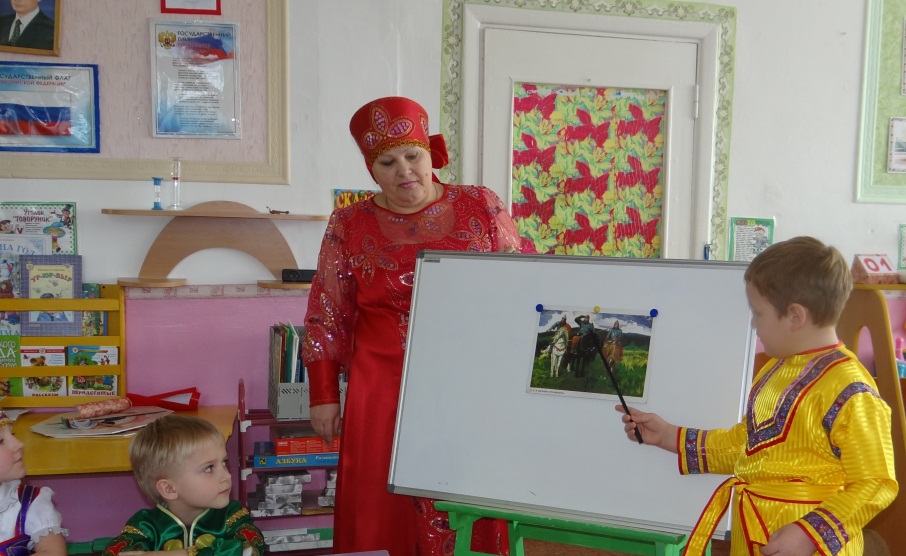 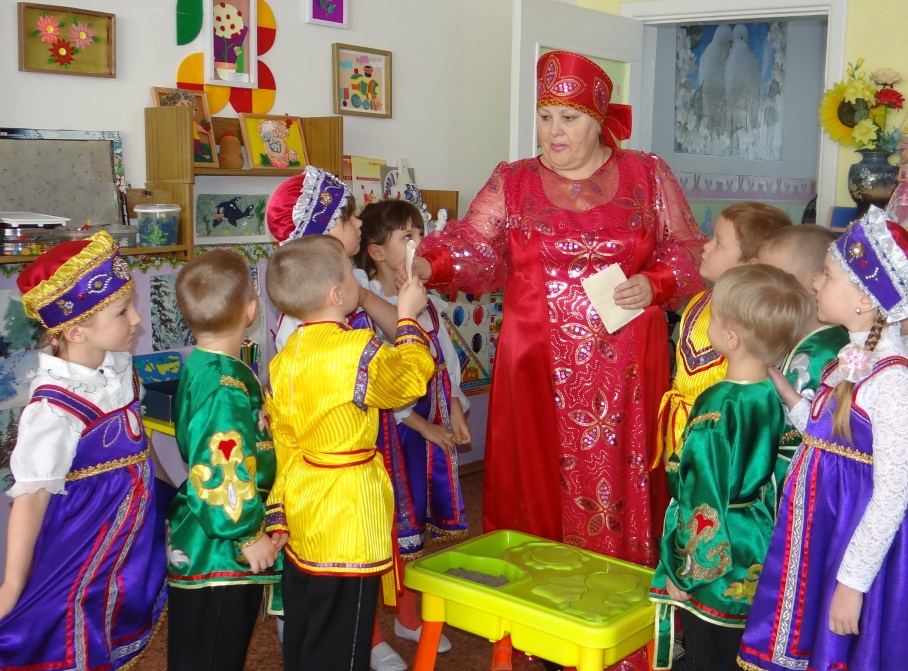 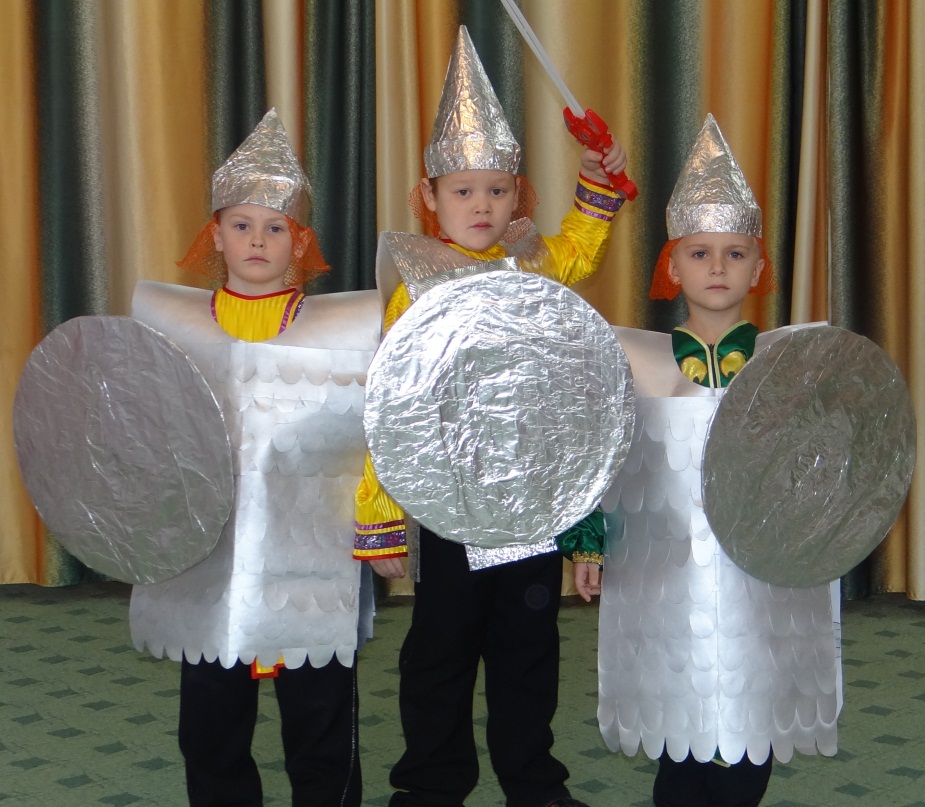 